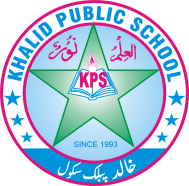 سوال نمبر 1 : دوست جواب پر دائرہ لگائیں ۔     20 /1 - کر اما کاتبین کے معنی ہیں ۔         الف ۔ نبی اور رسول    ب – چارمعزز فرشتے      ج -دو معزز فرشتے       د ۔ فرشتوں کے سردار2 – قرآن مجید کے مطابق زندگی بہترین نمونہ ہے۔      الف ۔ حضرت آدم علیہ السلام کی   ب -حضرت موسی علیہ السلام کی          ج حضرت محمد صلی اللہ علیہ وسلم کی    د -حضرت عیسی علیہ السلام کی3  زکوۃ اسلام کا رکن ہے     الف  - دوسرا    ب – تیسرا    ج – چوتھا       د- پا نچواں4 - نماز جمعہ فرض ہے ۔الف ۔ صرف بچوں پر       ب - صرف مردوں پر    ج -   صرف عورتوں پر     د - صرف بوڑھوں  5 – خانہ کعبہ کے عین اوپر موجو دہے ۔الف ۔ بیت المعور     ب – سدرۃ امنتہی   ج – عرش معلی       د _ جنت الفردوس6 – سفر معراج میں آپ صلی اللہ علیہ وسلم کو سواری کے لیے پیش کیا گیا ۔  الف ۔ اونٹ    ب – گھوڑا     ج – براق  .   د-خچر7 -نماز عید میں نہیں کہی جاتی۔الف ۔ ا قامت     ب تکبیر     ج – تہلیل     د ۔ تسبیح8 – حدیث میں یوم الجمعہ کہا گیا ہے ۔الف ۔یوم عید     ب - یوم عرفہ    ج - یوم عاشوراء   د-  یوم آخرت9 – زکوۃ کے مصارف ہیں ۔الف ۔ چار     ب – چھ      ج - آٹھ      د ۔ دس10 - اطاعت کے لفظی معنی ہیں ۔الف ۔ پیروی      ب – راستہ    ج -  طریقہ      د- نمونہسوال نمبر 3 : خالی جگہ پر کریں ۔    5 /الف ۔جمعہ کے دن_____________کرنا سنت ہے ۔ب – نماز جمعہ کو جان بوجھ کر چھوڑنا بہت بڑا___________ ہے ۔ج ۔ جمعہ مبارک کا__________ خاموشی سے سنا جائے ۔د ۔ نماز عید کی _________ رکعات ہوتی ہیں۔ہ ۔ زكوة_______ عبادت ہے ۔سوال نمبر 4 : درست بیان  کے آگے درست اور غلط بیان ےکے آگے غلط لکھیں ۔ 5 /الف ۔ زکوۃ صرف صاحب نصاب مسلمانوں پر فرض ہے ۔__________ب -زکوۃ ادا کرنے سے مال پاک ہو جاتا ہے۔______________ج ۔ نماز عید کے لیے دو اذانیں دی جاتی ہے ۔_____________د- اللہ تعالی نے دنیا میں دس لاکھ نبی اور رسول بھیجے ۔__________ہ ۔دنیا کی زندگی ابدی ہے-___________